О тенденциях развития в сфере высшего и профессионального образованияС 29 сентября по 5 октября в с. Дивноморское Краснодарского края состоялся уже ставший традиционным Всероссийский семинар-совещание председателей первичных профсоюзных организаций вузов и специалистов региональных (межрегиональных) организаций Профсоюза по работе с высшим и профессиональным образованием.Организатором мероприятия выступил Центральный Совет Общероссийского Профсоюза работников народного образования и науки Российской Федерации. Узнать о тенденциях развития высшего и профессионального образования съехалось более двухсот представителей профсоюзных организаций вузов со всей России. Краснодарскую краевую организацию Профсоюза представили А.Б.Парфенюк, главный специалист по высшему и профессиональному образованию аппарата комитета краевой организации и А.В.Куксин, председатель первичной профсоюзной организации Кубанского государственного университета.С приветственным словом участникам семинара и докладом выступил В.Н. Дудин, заместитель Председателя Профсоюза работников народного образования и науки РФ. Вадим Николаевич затронул актуальные вопросы модернизации высшего и профессионального образования в настоящий период, развития национальной системы квалификации в Российской Федерации, обратил внимание на необходимость эффективного взаимодействия профсоюзных организаций и работодателей.Систему оплаты труда в образовательных организациях высшего образования с лидерами профсоюзного движения обсудили Лукашевич М.Б., советник первого заместителя Министра образования и науки Российской Федерации, Хамардюк А.В., заместитель директора Департамента стратегии, анализа и прогноза. Присутствующих ознакомили с результатами мониторинга по внедрению «эффективного контракта» в вузах, проведенным Общероссийским Профсоюзом образования совместно с Министерством образования и науки РФ.Вопросы совершенствования и повышения эффективности коллективно-договорного регулирования социально-трудовых отношений всегда актуальны, поэтому особый интерес у участников семинара вызвал доклад «Особенности содержания коллективных договоров вузов» Александрова В.В., директора ведомственной лаборатории автоматизированного анализа коллективно-договорных актов Рязанского государственного радиотехнического университета. Председатели «первичек» отметили, что накопленная в лаборатории база знаний предоставляет большие возможности для работы над улучшением эффективности Коллективного договора.Конечно, не остались в стороне и ставшие уже традиционными для Профсоюза такие направления деятельности как охрана труда и здоровья, организация и проведение специальной оценки условий труда, улучшение условий трудовой деятельности и многие другие.В рамках проводимого мероприятия состоялись собрания Координационных советов председателей (КСП) вузов по федеральным округам. Председателем КСП Южного федерального округа единогласно был избран Куксин А.В., председатель первичной профсоюзной организации Кубанского государственного университета.Итогом работы семинара в Дивноморском стало проведение финального этапа III Всероссийского конкурса «Траектория успеха» на лучшую программу деятельности первичной профсоюзной организации работников вузов.Семинар завершен. В.Н. Дудин, заместитель Председателя Общероссийского Профсоюза так прокомментировал его итоги: "Разработанная нами многоуровневая система повышения квалификации профсоюзных кадров успешно работает как на внутриуниверситетском, так и на региональном и общероссийском уровнях. Вызовы нового времени требуют от каждого активиста профсоюза все более и более профессионального подхода к своим обязанностям. Семинар прошел успешно, мы смогли обсудить целый комплекс актуальных вопросов, выработать новые подходы и методики к реализации наших задач. Теперь очень важно, чтобы полученные здесь компетенции наши лидеры смогли транслировать в свои образовательные организации».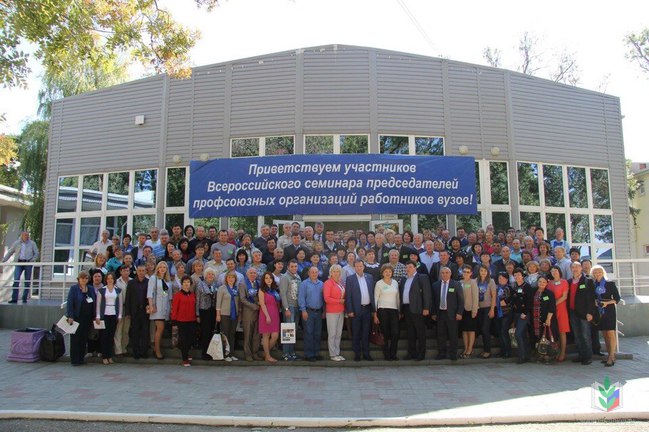 